                      	«Мы  за Программу Поддержки Местных Инициатив»     С 2016 года  наше сельское поселение Мичуринский сельсовет  является активным участником  Программы поддержки местных  инициатив. В 2016-2017 годах активное участие приняли жители села Новоюмашево. Благодаря их инициативе,  проведен капитальный ремонт сельского клуба, а именно:  отремонтирована крыша, заменены оконные блоки и двери.     В 2018-2019 годах  приняли участие жители д.Три Ключа. В  МБОУ СОШ д. Три Ключа  заменены оконные блоки   всего здания и  завершен ремонт кровли здания школы.   В 2020 г. по программе проведен ремонт ограждения кладбища с. Старотурбеево на сумму  1163212 руб.   В  2022 г. «Обустройство территории спортивной площадки с приобретением и установкой спортивного инвентаря» д. Рождественка на сумму 1000000руб.    В октябре 2022г. дан старт ППМИ-2023 . В сельском поселении были  проведены предварительные мероприятия. На  сходах граждан сел и деревень  обсуждались вопросы участия в программе. Проведены опросы граждан.      27. 10.2022 года, 04.11 2022г. 25.11.2022г. в с. СДК с. Мичуринск прошли  предварительное собрания , где жители единогласно поддержали участие в Программе поддержки  местных инициатив.  При  обсуждении выдвинутых проектов, наибольшее число голосов  набрал проект,  выдвинутый жителями села Мичуринск  «Устройство детской площадки с приобретением и установкой конструкций и монолитного резинового покрытия в с. Мичуринск Шаранского района Республики Башкортостан».  20 декабря 2022 года в селе Мичуринск  прошло итоговое собрание жителей, где приняли участие  61 житель села. Глава сельского поселения Корочкин В. Н. подробно ознакомил присутствующих  с принципом  работы  программы, объяснил, что именно благодаря этой программе, совместным усилиями жителей и поддержке государства  удастся провести обустройство территории спортивной площадки, приобретением и установить спортивный  инвентарь Согласно подготовленной сметы на данную работу потребуется 1882457.38 рублей, где сельсовет выделяет 322457,38 руб., спонсоры выделяют 180000 руб., население 180000 руб., республиканская субсидия составит 1200000  рубНа собрании определен вклада населения, для софинансирования   данного проекта и чтобы собрать 180000  рублей вклад населения будет, 1500 рублей с одного двора. На собрании была избрана инициативная группа  в количестве семи человек, которая начнет работать, если мы с этим предложением пройдем конкурсный отбор в ППМИ.Председатель инициативной группы : Низаева А.И.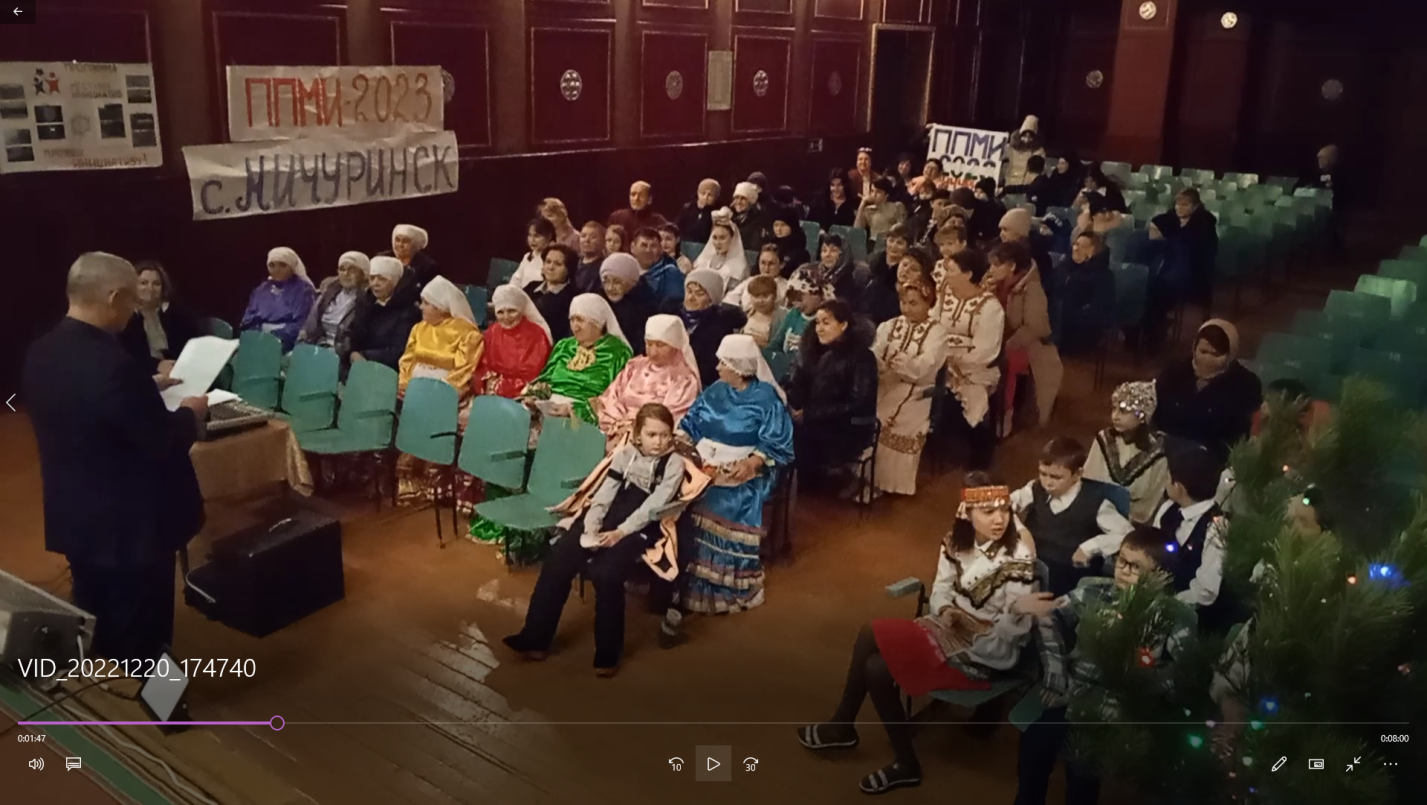 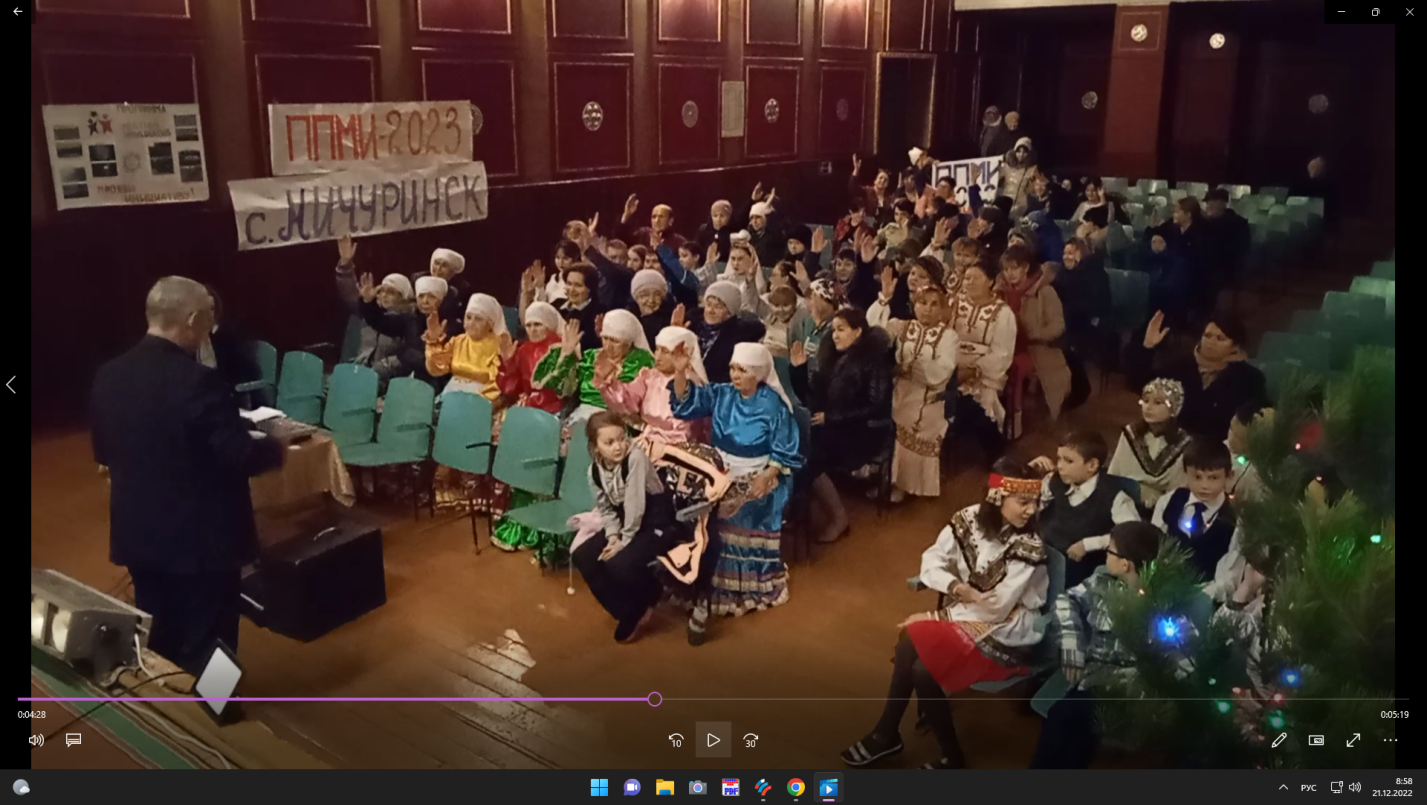 